На основании письма МОРД от 13.03.2020г. и в целях обеспечения санитарно- эпидемиологического благополучия детского населения администрация МБОУ «СОШ №19» приказывает утвердить комплекс мер по профилактике коронавирусной инфекцииДля обеспечения информирования педагогических работников, обучающихся и их родителей (законных представителей) приказываю:Провести санитарно- противоэпидемические мероприятия:	Директор МБОУ «СОШ №19»	/Меджидов К.М./      АДМИНИСТРАЦИЯ ГОРОДСКОГО ОКРУГА С ВНУТРИГОРОДСКИМ ДЕЛЕНИЕМ 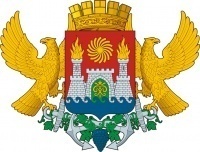 «ГОРОД МАХАЧКАЛА»МУНИЦИПАЛЬНОЕ БЮДЖЕТНОЕ ОБЩЕОБРАЗОВАТЕЛЬНОЕ  УЧРЕЖДЕНИЕ«СРЕДНЯЯ ОБЩЕОБРАЗОВАТЕЛЬНАЯ ШКОЛА № 19» ___________________________________________________________________________________________________________________________________________________________________________________________________________________________________________________________ Ул. Муххамада-Мухтара, 261, п. Тарки, г. Махачкала, Республика Дагестан, 367904, тел  (8722)  62-04-28  e-mail: ege200619@yandex.ru ОГРН 1070562002224,ИНН/КПП 0562068173/057201001, ОКПО 69305061№_32_  от  16.03.2020 г.                                           Приказ №72-Ппо МБОУ «СОШ №19»МероприятияПериодичностьОтветственное лицоПроведение медицинского осмотра (утреннего фильтра) педагогических работников, обучающихся и их родителей.ЕжедневноМедсестра Абдулкапурова У.Завуч по ВР Уллубиева И.М.Проводить влажную уборку в групповых и учебных помещениях.2 раза в деньЗам директора по АХЧ Бадрутдинов Т.А.техперсоналПроверить соблюдение теплового режима в соответствии с требованиями СанПинПостоянно Зам директора по АХЧ Бадрутдинов Т.А. В классных помещениях составить и соблюдать график проветривания помещенийПосле каждого урока Учителя заведующие кабинетамиЗам директора по АХЧ Бадрутдинов Т.А.Обеспечить персонал и обучающихся средствами индивидуальной защиты органов дыхания.ПостоянноЗам директора по АХЧ Бадрутдинов Т.А.Врач Абакарова Т.А.Обеспечить педагогических работников, обучающихся возможность пить бутилированную или кипяченную воду.ПостоянноЗав. Столовой Атаева У.Зам. директора по ВР Уллубиева И.М.Зам. директора по УВР Мирмаксумова Р.М.Медсестра Абдулкапурова У.Проводить дезинфекцию в сан узлах разрешенными средствами.После каждой перемены Зам директора по АХЧ Бадрутдинов Т.А.Тех. Персонал.Медсестра Абдулкапурова У.Проводить дезинфекцию дверных ручек разрешенными средствами.После каждой переменыЗам. директора по АХЧБадрутдинов Т.А.Тех. персоналПровести генеральную уборку помещений в каникулярный период.В каникулярный периодЗам. директора по АХЧ Мед. персоналПриобрести обеззараживающие воздух устройства для педагогических работников и обучающихся. Разрешенных к использованию.Постоянно Зам директора по АХЧ Бадрутдинов Т.А.Медсестра Абдулкапурова У.Информационные мероприятияИнформационные мероприятияИнформационные мероприятияРазместить в учебных и неучебных помещениях, а также на сайте школы информационные стенды по профилактике корона вирусаДо 18.03.2020г.Зам. директора по ИОП Уцумуева У.К.Зам. директора УВР Джемаева И.М.Провести родительское собрание по информированию родительской общественности, по профилактике корона вируса. С участием медицинских работников 17.03.2020 года в 10.00 в актовом зале школы.Зам. директора по ВР Уллубиева И.М.Контрольные мероприятия:Контрольные мероприятия:Контрольные мероприятия:Обеспечить мониторинг для исключения контакта персонала и обучающихся с лицами, вернувшимися из поездки за пределы РД (не ранее 2-х недельного срока), либо имеющими контакт с нимиПостоянно Зам. директора по ВР Уллубиева И.М.Отменить «кабинетную систему», что бы ученики не ходили по кабинетам, а учителя посещали закрепленные за классом кабинеты.До 17.03.2020г.Зам. директора по УВР Джемаева И.М.